__________________________________________________________ РЕШЕНИЕ                     с. Старый Юраш                                 КАРАР                                                       №  114                                                                         « 02 »   апреля  2024 года О премировании Главы Староюрашского сельского поселения    Елабужского муниципального района РТВ связи с праздничными мероприятиями, посвященными Дню защитника Отечества и по итогам, проведенных, отчетных сессий глав сельских поселений за 2023 год, Совет Староюрашского сельского поселения Елабужского муниципального районаРЕШИЛ:	1.Выплатить Главе Староюрашского сельского поселения Елабужского муниципального района премию в размере ежемесячного денежного содержания.       2.Финансово-бюджетной палате Елабужского муниципального района выделить финансовые средства Совету Староюрашского сельского поселения для премирования.       3.Контроль за исполнением настоящего решения оставляю за собой.Заместитель Главы поселения				Фазлиахметова Н.М.		   	                СОВЕТ СТАРОЮРАШСКОГОСЕЛЬСКОГО ПОСЕЛЕНИЯЕЛАБУЖСКОГОМУНИЦИПАЛЬНОГОРАЙОНА РЕСПУБЛИКА ТАТАРСТАН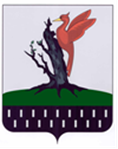 ТАТАРСТАН  РЕСПУБЛИКАСЫ АЛАБУГА  МУНИЦИПАЛЬРАЙОНЫ ИСКЕ ЮРАШ АВЫЛЖИРЛЕГЕ СОВЕТЫ